https://link.springer.com/article/10.1007/s12039-021-02005-1#:~:text=It%20is%20seen%20from%20Tables,%2BG*%20level%20of%20theory.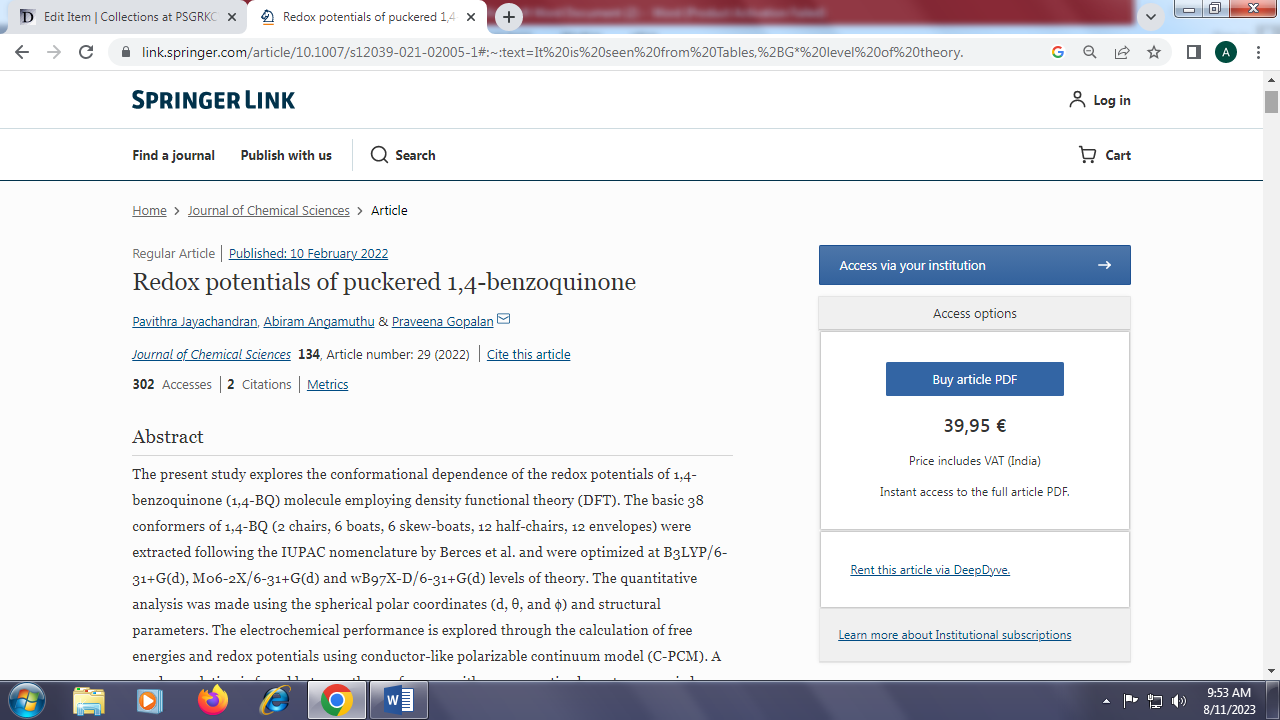 